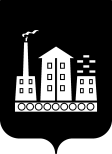 АДМИНИСТРАЦИЯГОРОДСКОГО ОКРУГА СПАССК-ДАЛЬНИЙ РАСПОРЯЖЕНИЕ13 марта 2023г.                  г. Спасск-Дальний, Приморского края                     № 121-раОб утверждении плана выжигании сухой травянистой растительности в границах городского округа Спасск-Дальний до введения особого противопожарного режимаВ соответствии с Федеральным законом Российской Федерации от 06 октября
2003 г. № 131-ФЗ «Об общих принципах организации местного самоуправления в
Российской Федерации», Федеральным законом от 21 декабря 1994 г. № 68-ФЗ «О
защите населения и территорий от чрезвычайных ситуаций природного и
техногенного характера», Федеральным законом от 21 декабря 1994 г. № 69-ФЗ «О
пожарной безопасности», постановлением Правительства Российской Федерации от
16 сентября 2020 г. № 1479 «Об утверждении правил противопожарного режима в
Российской Федерации», Уставом городского округа Спасск-Дальний, в целях
недопущения неконтролируемых палов сухой травы, в связи  с угрозой возгорания жилых строений и объектов экономикиУтвердить план выжигания сухой травянистой растительности в границах
городского округа Спасск-Дальний с 13 марта 2023 года до введения особого
противопожарного режима (прилагается).Определить ответственным за проведение мероприятий плана выжигания
сухой травянистой растительности в границах городского округа Спасск-Дальний
МКУ «Управление ГО ЧС городского округа Спасск-Дальний» (Никифоров).Мероприятия по плану выжигания сухой травянистой растительности в границах городского округа Спасск-Дальний производить с 13 марта 2023 года
до введения особого противопожарного режима в соответствии с п. 6 приложения 4
постановления Правительства Российской Федерации от 16 сентября 2020 г.
№ 1479 «Об утверждении правил противопожарного режима в Российской
Федерации».4. Контроль за исполнением настоящего распоряжения  оставляю за собой.Глава городского округа Спасск-Дальний                                       О.А. Митрофанов          УТВЕРЖДЕН                                                                                                   распоряжением Администрации                                                                                                 городского округа Спасск-Дальний                                                                                                      от   13 марта 2023г.  № 121-раПЛАНвыжигания сухой травянистой растительности
в границах городского округа Спасск-Дальний
с 13 марта 2023 года до введения
особого противопожарного режима№п/п Адрес места выжиганияСилы и средства привлекаемые для охраныПланируемая площадь (га)1.ул. Советская, 280, до путепровода 20 ПСО ФПС ГПС Главного управления МЧС России по Приморскому краю,МУП «Городской рынок» 0,52.от путепровода  до  ул. Грибоедова, 220 ПСО ФПС ГПС Главного управления МЧС России по Приморскому краю, МУП «Городской рынок» 33.ул. Красногвардейская, 94-10020 ПСО ФПС ГПС Главного управления МЧС России по Приморскому краю, МУП «Городской рынок» 0,254.ул. Краснознаменная, 1-9;переулок Краснознаменная -Приморская до ул. Краснознаменной - 5Апереулок Пригородный 1-320 ПСО ФПС ГПС Главного управления МЧС России по Приморскому краю, МУП «Городской рынок»  0,155.ул. Транспортная, 1 – заросший участок камышом20 ПСО ФПС ГПС Главного управления МЧС России по Приморскому краю, МУП «Городской рынок»  0,256.противопожарная минерализованная полоса вдоль домов ул. Горького,     76-13220 ПСО ФПС ГПС Главного управления МЧС России по Приморскому краю, МУП «Городской рынок»  1